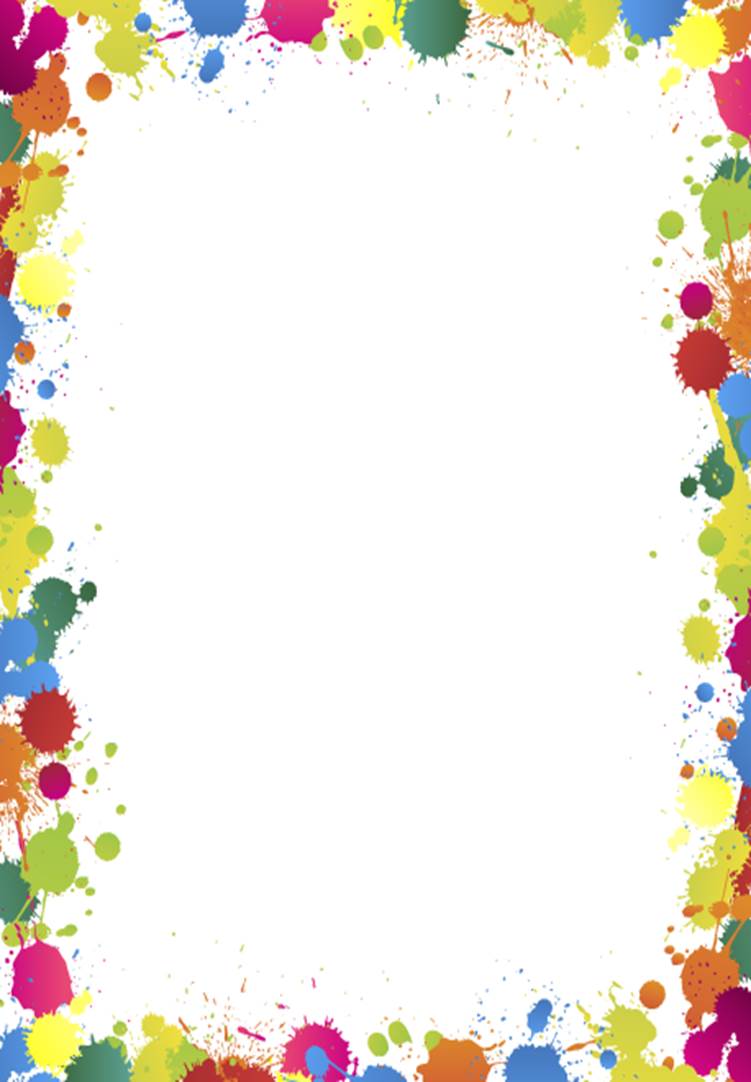 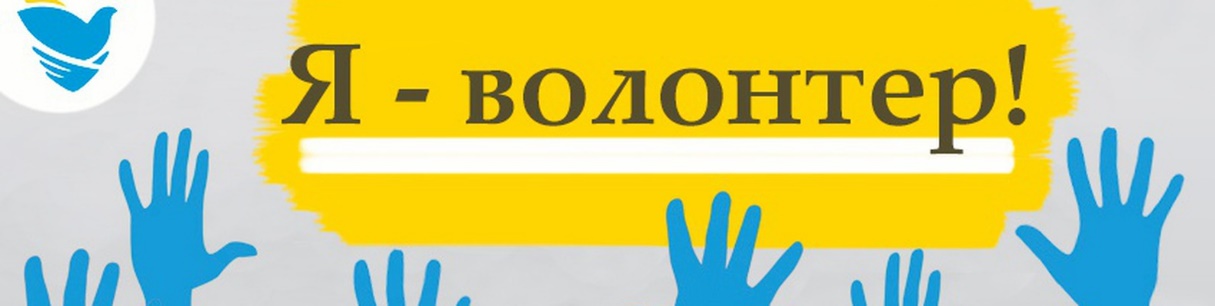 И Ю Н Ь- И Ю Л Ь -АВГУСТ(руководитель  ученического самоуправления,ст.вожатая   Кочерова Елена Васильевна)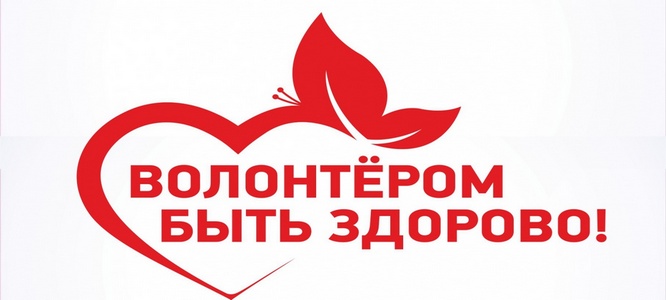 Помощь ветеранам педагогического труда,детям войны,  труженикам тыла,пожилым людям,участие в значимых мероприятиях, акциях